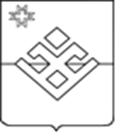   РаспоряжениеАдминистрации  муниципального образования «Баграш-Бигринское»         От  30 октября  2019года           дБаграш-Бигра                      № 15-рОб утверждении штатного расписанияпо муниципальному образованию  на 2020  годРуководствуясь Уставом  муниципального образования  «Баграш-Бигринское»:1.Утвердить  штатное расписание Администрации муниципального  образования   «Баграш-Бигринское»  по состоянию на 01октября  2020года в количестве 3,8 единиц с  ежемесячным  фондом  в  размере 84033,95 рублей  (Восемьдесят четыре тысячи тридцать три рубля 95 копеек).Глава муниципального образования«Баграш-Бигринское»                                                        С.М.Баграшова